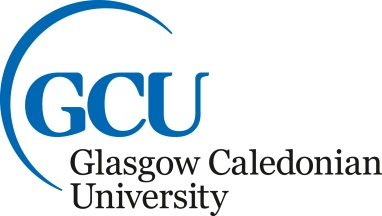 If you have any questions about the application at any stage, please feel free to email summerschool@gcu.ac.uk. Please complete the form electronically, or in black ink using BLOCK CAPITALS.All applications to Glasgow Caledonian University are considered on an equal basis which takes no account of religious, racial, gender, age or political considerations.1. Personal Details1. Personal Details1. Personal Details1. Personal DetailsSurname/Family NameCountry of BirthForenamesNationalityTitle (Mr/Mrs/Miss/Ms)Date of Birth (dd/mm/yy)2. Contact Details2. Contact Details2. Contact Details2. Contact Details2. Contact Details2. Contact Details2. Contact Details2. Contact DetailsPermanent home addressPermanent home addressPermanent home addressPermanent home addressContact/Correspondence address (If you wish to receive all correspondence at an address different from your permanent home address please provide details.)Contact/Correspondence address (If you wish to receive all correspondence at an address different from your permanent home address please provide details.)Contact/Correspondence address (If you wish to receive all correspondence at an address different from your permanent home address please provide details.)Contact/Correspondence address (If you wish to receive all correspondence at an address different from your permanent home address please provide details.)PostcodePostcodePostcodePostcodeTelephone (Inc. country code)Telephone (Inc. country code)Telephone (Inc. country code)Telephone (Inc. country code)Telephone (Inc. country code)Telephone (Inc. country code)EmailEmailIt is essential that you provide us with a clear, valid email address as this is the method we will use to contact you.It is essential that you provide us with a clear, valid email address as this is the method we will use to contact you.It is essential that you provide us with a clear, valid email address as this is the method we will use to contact you.It is essential that you provide us with a clear, valid email address as this is the method we will use to contact you.It is essential that you provide us with a clear, valid email address as this is the method we will use to contact you.It is essential that you provide us with a clear, valid email address as this is the method we will use to contact you.It is essential that you provide us with a clear, valid email address as this is the method we will use to contact you.It is essential that you provide us with a clear, valid email address as this is the method we will use to contact you.3. Education Details3. Education DetailsHome university/college/school Current year/level of studyName of current programme of study4. Course Selection (Order by Preference, e.g. 1st, 2nd, 3rd  )4. Course Selection (Order by Preference, e.g. 1st, 2nd, 3rd  )4. Course Selection (Order by Preference, e.g. 1st, 2nd, 3rd  )Course Title Two weeks without creditThree weeks with creditMarketing for the Fashion IndustryContemporary Issues in BusinessLeading in a Global ContextDigital MultimediaDeveloping Nurse Led ServicesPublic Health in Global ContextSustainable Engineering & TechnologyComputing: Games, Apps & SecuritySocial Justice and Political ThoughtTwo-week option unavailableForensic InvestigationTwo-week option unavailable5. Optional Extras – please note that these options may be subject to availability5. Optional Extras – please note that these options may be subject to availabilityExtra / Cost  Delete option as appropriateOne extra week of accommodation / £150Yes / No5-day meal plan / £75 per weekYes / No / Other e.g. ‘first week only’Weekend Adventure 1 – The Scottish Highlands / £200Yes / NoWeekend Adventure 2 – London / £250Yes / No6. Is English your first language?         Yes         No  
6. Is English your first language?         Yes         No  
6. Is English your first language?         Yes         No  
If no:If you wish to apply for a 2 week, non-credit course, please attach a copy of a letter of recommendation from an academic advisor, confirming that you are capable of following an English-taught course at university level.If you wish to apply for a 3 week, credit course, please give details of English language courses undertaken, including those where no award was achieved.  If available, please attach copies of the certificates for any award held. If you are currently undertaking an English language course, please give details of the course and the expected completion date.If no:If you wish to apply for a 2 week, non-credit course, please attach a copy of a letter of recommendation from an academic advisor, confirming that you are capable of following an English-taught course at university level.If you wish to apply for a 3 week, credit course, please give details of English language courses undertaken, including those where no award was achieved.  If available, please attach copies of the certificates for any award held. If you are currently undertaking an English language course, please give details of the course and the expected completion date.If no:If you wish to apply for a 2 week, non-credit course, please attach a copy of a letter of recommendation from an academic advisor, confirming that you are capable of following an English-taught course at university level.If you wish to apply for a 3 week, credit course, please give details of English language courses undertaken, including those where no award was achieved.  If available, please attach copies of the certificates for any award held. If you are currently undertaking an English language course, please give details of the course and the expected completion date.Qualification (e.g. IELTS, TOEFL)Scores/GradesDate7. Additional Information7. Additional Information7. Additional Information7. Additional Information7. Additional Information7. Additional Information7. Additional InformationDo you have a disability?Do you have a disability?Yes  □  (please indicate below)           No  □Yes  □  (please indicate below)           No  □Yes  □  (please indicate below)           No  □Yes  □  (please indicate below)           No  □Yes  □  (please indicate below)           No  □□00 No known disability00 No known disability□06 Mental health difficulties□96 A disability not listed above□02 Blind/partially sighted02 Blind/partially sighted□07 An unseen disability     (e.g. diabetes, epilepsy, asthma)□97 Information refused□03 Deaf/hearing impairment03 Deaf/hearing impairment□08 Multiple disabilities□99 Not known□04 Wheelchair user/mobility issues04 Wheelchair user/mobility issues□10 Autistic spectrum disorder□05 Personal care support05 Personal care support□11 A specific learning difficulty (e.g. dyslexia)If you have marked ‘A disability not listed above’, please use the space provided to give your answer.If you have marked ‘A disability not listed above’, please use the space provided to give your answer.If you have marked ‘A disability not listed above’, please use the space provided to give your answer.If you have marked ‘A disability not listed above’, please use the space provided to give your answer.If you have marked ‘A disability not listed above’, please use the space provided to give your answer.If you have marked ‘A disability not listed above’, please use the space provided to give your answer.If you have marked ‘A disability not listed above’, please use the space provided to give your answer.We will only this information to provide you with details of our disability service. You can find further information regarding our disability service on your website: http://www.gcu.ac.uk/student/disabilityWe will only this information to provide you with details of our disability service. You can find further information regarding our disability service on your website: http://www.gcu.ac.uk/student/disabilityWe will only this information to provide you with details of our disability service. You can find further information regarding our disability service on your website: http://www.gcu.ac.uk/student/disabilityWe will only this information to provide you with details of our disability service. You can find further information regarding our disability service on your website: http://www.gcu.ac.uk/student/disabilityWe will only this information to provide you with details of our disability service. You can find further information regarding our disability service on your website: http://www.gcu.ac.uk/student/disabilityWe will only this information to provide you with details of our disability service. You can find further information regarding our disability service on your website: http://www.gcu.ac.uk/student/disabilityWe will only this information to provide you with details of our disability service. You can find further information regarding our disability service on your website: http://www.gcu.ac.uk/student/disabilityDo you have any criminal convictions?Yes  □                        No  □If yes, we will contact you for further details.8. Application Checklist / Additional DetailsPlease use this checklist to ensure your application is complete. If you do not have all the documents at the time of application your application may be delayed.Signed application form                                                 Official transcript from your home university/college     If this is not available, please submit your application and contact us to discuss.Copy of your current passport                                        Copy of proof of English language qualifications                         (required if your first language is not English)If this is not available, please submit your application and contact us to discuss.Please indicate whether you have any dietary requirements. Some social events will be catered and we will do our best to meet any requirements:_______________________________________________________________For your GCU International Summer School t-shirt, please indicate (circle) your usual t-shirt size: XS / S / M / L / XL / XXL / XXXL (we do our best to make sure there are some spares of each size available, so please do not worry if you are unsure!)Agent name (if you are applying with the help of a third party organisation): _______________________________9. Disclaimer (To be signed by the applicant)9. Disclaimer (To be signed by the applicant)I confirm that to the best of my knowledge the information given in this form is correct. I confirm that the documentation I have supplied with my application is genuine, and I understand that the University will withdraw my application if any aspect of my application is found to have been falsified.I understand that the University works with partners to support international students during the application process. I understand that if I am represented by an Overseas Agent my information will be shared, and this may also involve my information being transferred outside the EU. For international students who are unsuccessful the University reserves the right to pass this application form to our appropriate partners for their consideration for a relevant pathway programme. I will inform Glasgow Caledonian University if I do not wish my information to be shared in this way.I have read, understood and accept the terms of the above disclaimer, I hereby apply for enrolment and if accepted I agree to comply with the standard rules, regulations and ordinances of Glasgow Caledonian University.Signature: _____________________________  Date: _______________I acknowledge that Glasgow Caledonian University will accept no liability for my tuition fees or living expenses in the event of my admission.I understand that the University works with partners to support international students during the application process. I understand that if I am represented by an Overseas Agent my information will be shared, and this may also involve my information being transferred outside the EU. For international students who are unsuccessful the University reserves the right to pass this application form to our appropriate partners for their consideration for a relevant pathway programme. I will inform Glasgow Caledonian University if I do not wish my information to be shared in this way.I have read, understood and accept the terms of the above disclaimer, I hereby apply for enrolment and if accepted I agree to comply with the standard rules, regulations and ordinances of Glasgow Caledonian University.Signature: _____________________________  Date: _______________I understand that a Matriculated student is required to abide by the regulations of Glasgow Caledonian University and to confirm with its Policies, Procedures, Ordinances and Regulations.I understand that the University works with partners to support international students during the application process. I understand that if I am represented by an Overseas Agent my information will be shared, and this may also involve my information being transferred outside the EU. For international students who are unsuccessful the University reserves the right to pass this application form to our appropriate partners for their consideration for a relevant pathway programme. I will inform Glasgow Caledonian University if I do not wish my information to be shared in this way.I have read, understood and accept the terms of the above disclaimer, I hereby apply for enrolment and if accepted I agree to comply with the standard rules, regulations and ordinances of Glasgow Caledonian University.Signature: _____________________________  Date: _______________I understand that Glasgow Caledonian University’s programmes are subject to a continuous process of review. The University reserves the right in every case at its discretion to vary the content of programmes or parts of programmes, to offer new programmes, to discontinue existing programmes and to cancel programmes in the event of low enrolments.I understand that the University works with partners to support international students during the application process. I understand that if I am represented by an Overseas Agent my information will be shared, and this may also involve my information being transferred outside the EU. For international students who are unsuccessful the University reserves the right to pass this application form to our appropriate partners for their consideration for a relevant pathway programme. I will inform Glasgow Caledonian University if I do not wish my information to be shared in this way.I have read, understood and accept the terms of the above disclaimer, I hereby apply for enrolment and if accepted I agree to comply with the standard rules, regulations and ordinances of Glasgow Caledonian University.Signature: _____________________________  Date: _______________I agree that Glasgow Caledonian University may use my personal data in accordance with the University Data Protection Policy and the UK Data Protection Act 1998 and other applicable data protection law.Please email your completed application form and any supporting documents to summerschool@gcu.ac.uk:Or by mail to:International Partnerships Office, Glasgow Caledonian University, Cowcaddens Road, Glasgow G4 0BA, Scotland, United KingdomI understand that personal data provided within this application will be entered on to the University’s computer records for the purpose of considering and managing my application. I understand that this information will be held securely and kept up to date, and I can ask the university to stop using this information by submitting a written request to do so.Please email your completed application form and any supporting documents to summerschool@gcu.ac.uk:Or by mail to:International Partnerships Office, Glasgow Caledonian University, Cowcaddens Road, Glasgow G4 0BA, Scotland, United Kingdom